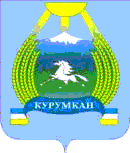 АДМИНИСТРАЦИЯ МУНИЦИПАЛЬНОГО ОБРАЗОВАНИЯ «КУРУМКАНСКИЙ РАЙОН»УПРАВЛЕНИЕ ОБРАЗОВАНИЯ671640, Республика Бурятия, с. Курумкан, ул. Балдакова, 17. Факс: 8 (30149)  42-1-11, тел.: 43-0-43, 41-3-05Анализ по кадровому обеспечениюВ районе 12 общеобразовательных учреждений, в том числе 10 средних общеобразовательных школ, 1 – основное общеобразовательное учреждение, 1- Открытая (сменная) общеобразовательная школа. В Перечень малокомплектных школ по распоряжению Правительства Республики Бурятия от 16.11.2020.г №684 – р. вошли МБОУ Аргадинская СОШ им.А.Б.Будаина» (64уч.), МБОУ «Гаргинская СОШ им. Н.Г.Дамдинова» (64уч.), МБОУ «Дыренская СОШ» (69 уч.), МБОУ «Сахулинская СОШ» (58 уч.), МБОУ «Улюнханская СОШ» (72 уч.), МБОУ «Элысунская ООШ» (45 уч.).Директорский корпус общеобразовательных школ представлен женщинами (58,3% - 7 чел.), мужчин (41.6 – 5 чел.). Возрастная группа руководителей от 35 – 50 лет составляет 9 чел (75%) , в то же время возрастная группа старше 50 лет насчитывает 7 человек (58,3%) . Средний возраст руководителей  составляет 46 лет.          С педагогическим стажем свыше 20 лет (58,3% - 7 чел.), и имеющие директорский стаж свыше 10 лет (33,3 – 4 чел.). Педагогическое образование имеют 100% - 12 руководителей. Диплом о профессиональной переподготовке «Менеджмент в образовании», «Управление персоналом», «Организационный и проектный менеджмент в сфере образования» имеют 91,6% - 11 руководителей. Как учителя – предметники 3 руководителя имеют высшую категорию (25%), 7 руководителей имеют первую категорию  (58,3%). Ежегодно с целью актуализации сведений о кадровом составе образовательных организаций и оказания помощи в развитии педагогического потенциала проводится мониторинг обеспеченности образовательных организаций кадрами По мониторингу за 2020-2021 учебный год в образовательных организациях работает 312 педагогических и руководящих работников                                            (в общеобразовательных организациях – 214 педагогических работников, в дошкольных образовательных организациях – 54, в учреждениях дополнительного образования- 44 педагогов); в общеобразовательных учреждениях 187 педагога (87,3 %) имеют высшее профессиональное образование – 26 педагогов (12,1%) - среднее педагогическое профессиональное образование.В дошкольное образовательное учреждение  высшее профессиональное образование имеют 27 педагогов (50%) среднее профессиональное  образование - 26 педагога (48,1%).В учреждениях дополнительного образования - 31 (70,4 %) среднее педагогическое образование, высшее профессиональное образование - 11 педагогов (25%):  Квалификационная категория педагогических работников образовательных организаций: Информация о вакансиях в педагогических кадрах (на 01.10.2020 г.)Количество прибывших молодых специалистов в образовательные организации.Информация о заключении договоров о целевом обучении в 2020-2023 гг.Количество педагогических работников,прошедших профессиональную подготовку, переподготовкуи повышение квалификации за три годаВедется планомерная работа по подготовке кадрового резерва, в 2020 году 15 педагогических работников проходят переподготовку по предоставлению субсидии из республиканского бюджета бюджету муниципального образования на обеспечение муниципальных дошкольных и общеобразовательных организаций педагогическими работниками.Исходя из анализа показателей повышения квалификации педагогических работников в 2019-2020 учебном году и потребности в педагогических работниках руководителям образовательных организаций рекомендовано:- отслеживать периодичность прохождения курсовой подготовки педагогическими работниками, установленную Федеральным законодательством.- стимулировать педагогов к аттестации на первую и высшую квалификационную категорию.- провести работу по привлечению педагогических кадров (в том числе молодых специалистов) в образовательные организации.Меры, направленные на обеспечение образовательных организаций квалифицированными кадрами: - проведение консультирования педагогических работников по вопросу подготовки документов для аттестации на квалификационную категорию,- оказание содействия развитию педагогического потенциала в муниципальной системе образования через непрерывное повышение квалификации педагогов, методическое сопровождение профессиональных педагогических конкурсов, опытно-поисковой, инновационной и проектно-исследовательской деятельности.Начальник                                                                В.Ц.МалановИсп.Хобракова О.Д.от 07.12. 2020 г.2020/2021Высшая квалификационная категорияПервая квалификационная категорияОбщеобразовательные учрежденияОбщеобразовательные учрежденияОбщеобразовательные учреждения69/32,2%76/35,5%Дошкольные образовательные учрежденияДошкольные образовательные учрежденияДошкольные образовательные учреждения10/18,5%33/61,1%Учреждения дополнительного образованияУчреждения дополнительного образованияУчреждения дополнительного образования10/22,7%15/34%№ОУучитель математикиучительиностранного языкаучитель биологии и химии1МБОУ «Аргадинская СОШ им.А.Б.Будаина»12МБОУ «Курумканская СОШ №1113МБОУ «Сахулинская СОШ»1Итого: 4121ООБГУБРПКИное ИТОГОМБОУ «Аргадинская СОШ им.А.Б.Будаина»11МБОУ «Барагханская СОШ»112МБОУ «Курумканская СОШ №2»213МБОУ «Могойтинская СОШ им.В.С.Анищенко»11МБОУ «Элысунская ООШ» 11Итого:8ОУКоличество заключенных договоров о целевом обучении / указать с кем и специальность МБОУ «Аргадинская СОШ им.А.Б.Будаина»1/ БГУ «ФилологияМБОУ «Барагханская СОШ»1/ БГУ «Филология»МБОУ «Курумканская СОШ №2»1/ БГУ «Филология»Итого:3№Наименование МОПереподготовка(все в.т.ч по субсидии МОиНРБ)Переподготовка(все в.т.ч по субсидии МОиНРБ)Переподготовка(все в.т.ч по субсидии МОиНРБ)Повышение квалификацииПовышение квалификацииПовышение квалификации201720182019201720182019Курумканский район7199135127143